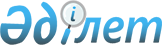 "Қазақстан Республикасының "Қазақстан Республикасының Ұлттық кәсіпкерлер палатасы туралы" және "Қазақстан Республикасының кейбір заңнамалық актілеріне Қазақстан Республикасының Ұлттық кәсіпкерлер палатасы мәселелері бойынша өзгерістер мен толықтырулар енгізу туралы" 2013 жылғы 4 шілдедегі заңдарын іске асыру жөніндегі шаралар туралы" Қазақстан Республикасы Премьер-Министрінің 2013 жылғы 31 шілдедегі № 119-ө өкіміне өзгерістер енгізу туралыҚазақстан Республикасы Премьер-Министрінің 2013 жылғы 12 қарашадағы № 179-ө өкімі

      «Қазақстан Республикасының «Қазақстан Республикасының Ұлттық кәсіпкерлер палатасы туралы» және «Қазақстан Республикасының кейбір заңнамалық актілеріне Қазақстан Республикасының Ұлттық кәсіпкерлер палатасы мәселелері бойынша өзгерістер мен толықтырулар енгізу туралы» 2013 жылғы 4 шілдедегі заңдарын іске асыру жөніндегі шаралар туралы» Қазақстан Республикасы Премьер-Министрінің 2013 жылғы 31 шілдедегі № 119-ө өкіміне мынадай өзгерістер енгізілсін:



      көрсетілген өкіммен бекітілген Қазақстан Республикасының «Қазақстан Республикасының Ұлттық кәсіпкерлер палатасы туралы» және «Қазақстан Республикасының кейбір заңнамалық актілеріне Қазақстан Республикасының Ұлттық кәсіпкерлер палатасы мәселелері бойынша өзгерістер мен толықтырулар енгізу туралы» 2013 жылғы 4 шілдедегі заңдарын іске асыру мақсатында қабылдануы қажет нормативтік құқықтық актілердің тізбесінде:



      реттік нөмірлері 2, 3, 4, 5 және 6-жолдар мынадай редакцияда жазылсын:      «                                                              ».      Премьер-Министр                            С. Ахметов
					© 2012. Қазақстан Республикасы Әділет министрлігінің «Қазақстан Республикасының Заңнама және құқықтық ақпарат институты» ШЖҚ РМК
				2.Қазақстан Республикасының Ұлттық кәсіпкерлер палатасына міндетті мүшелік жарналардың шекті мөлшерін бекіту туралыҚазақстан Республикасы Үкіметінің қаулысыӨДМ2013 жылғы қараша3.Қазақстан Республикасының Ұлттық кәсіпкерлер палатасына міндетті мүшелік жарналарды төлеу қағидаларын бекіту туралыҚазақстан Республикасы Үкіметінің қаулысыӨДМ2013 жылғы қараша4.Қазақстан Республикасының Ұлттық кәсіпкерлер палатасы съезінің шешімдеріне Қазақстан Республикасы Үкіметінің вето қою және келісу рәсімдері арқылы оны еңсеру қағидаларын бекіту туралыҚазақстан Республикасы Үкіметінің қаулысыӨДМ2013 жылғы қараша5.Қазақстан Республикасы Үкіметінің кейбір шешімдеріне өзгерістер мен толықтырулар енгізу туралыҚазақстан Республикасы Үкіметінің қаулысыӨДМ (жинақтау), Еңбекмині, МГМ, БҒМ, ЭБЖМ, Қаржымині, ИЖТМ, ККМ, ҰҚК (келісім бойынша)2013 жылғы қараша6.Тауар шығарылған елді айқындау, тауардың шығу тегі туралы сараптама актісін жасау және беру әрі тауардың шығу тегі туралы сертификатты ресімдеу, куәландыру және беру қағидаларын бекіту және Қазақстан Республикасы Үкіметінің кейбір шешімдерінің күші жойылды деп тану туралыҚазақстан Республикасы Үкіметінің қаулысыИЖТМ (жинақтау), ӨДМ2014 жылғы мамыр